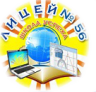 муниципальное бюджетное общеобразовательное учреждениегорода Ростова-на-Дону «Лицей № 56имени генерал-лейтенанта Герасименко В.Ф.»344068, улица Ларина 24А, тел./ф. (8632) 245-39-93 http://school56.roovr.ru/,ОКПО 44855501, ИНН/КПП 6165044184/616101001Приказ 31.08.2021 г.                                                              		                   № 401О пролонгировании локальных актов МБОУ «Лицей № 56» на 2021-2022 учебный годВ соответствии с функционированием лицеяПРИКАЗЫВАЮ:Утвердить на 2021-2022 учебный год:Положение о педагогическом совете лицея;Положение о Совете лицея;Положение о родительском комитете;Номенклатура дел лицея;Инструкция по делопроизводству в МБОУ «Лицей № 56»;Правила внутреннего трудового распорядка работников лицея;Положение о методическом совете;Положение о методическом объединении учителей-предметников лицея;Правила приема граждан в МБОУ «Лицей № 56»;Порядок осуществления перевода и отчислении обучающихся лицея;Договор с родителями (законными представителями) обучающихся;Положение о формах получения образования в МБОУ «Лицей № 56»;Положение о предоставлении обучения в форме семейного образования в МБОУ «Лицей № 56»;Процедура индивидуального отбора обучающихся в 5 класс МБОУ «Лицей № 56»;Процедура индивидуального отбора обучающихся в 10 класс МБОУ «Лицей № 56»;Положение о проведении самообследования;Положение о ведении классных журналов;Положение о системе оценки достижений планируемых результатов освоения основной образовательной программы начального общего образования МБОУ «Лицей № 56»;Положение о функционировании средств контент фильтрации доступа к сети ИнтернетПоложение о мониторинге качества образования лицея;Положение об оценке результативности и качества работы педагогических работников по организации образовательного процесса в лицее;Положение о портфолио (Портфеле достижений) ученика начальных классов;Положение о порядке оценивания личных достижений обучающихся основного общего образования (портфолио);Положение о рабочей программе учителя;Положение о безотметочном обучении в 1-х классах;Положение о проверке рабочих и контрольных тетрадей начальных классов МБОУ «Лицей № 56»;Положение об учебном кабинете начальной школы;Положение о ведении электронного классного журнала/электронного дневника;Положение о порядке учета посещаемости занятий обучающимися МБОУ «Лицей № 56»;Правила использования сети интернет МБОУ «Лицей № 56»;Инструкция для сотрудников МБОУ «Лицей № 56» о порядке действий при осуществлении контроля использования обучающимися сети интернет;Положение о школьном сайте;Положение о библиотеке МБОУ «Лицей № 56»;Положение об информационно-библиотечном центре;Положение о комплектовании и использовании учебного фонда библиотеки лицея;Положение о службе медиации (примирения);Положение об организации деятельности педагога-психолога;Положение о психолого- педагогической комиссии лицея;Положение о проведении уроков физической культуры в МБОУ «Лицей № 56»;Порядок выставления итоговой отметки за курс основного общего образования;Положение о единой комиссии по выставлению итоговых отметок выпускникам 11 классов;Порядок выставления итоговых отметок выпускникам 11 классов.Положение о конфликтной комиссии на период государственной итоговой аттестации выпускников 9 классов;Положение о порядке учета и компенсации потерь учебного времени в МБОУ «Лицей № 56»;Положение о проведении аттестации педагогических работников на соответствие занимаемой должности; Порядок расследования несчастных случаев с учащимися МБОУ «Лицей № 56»;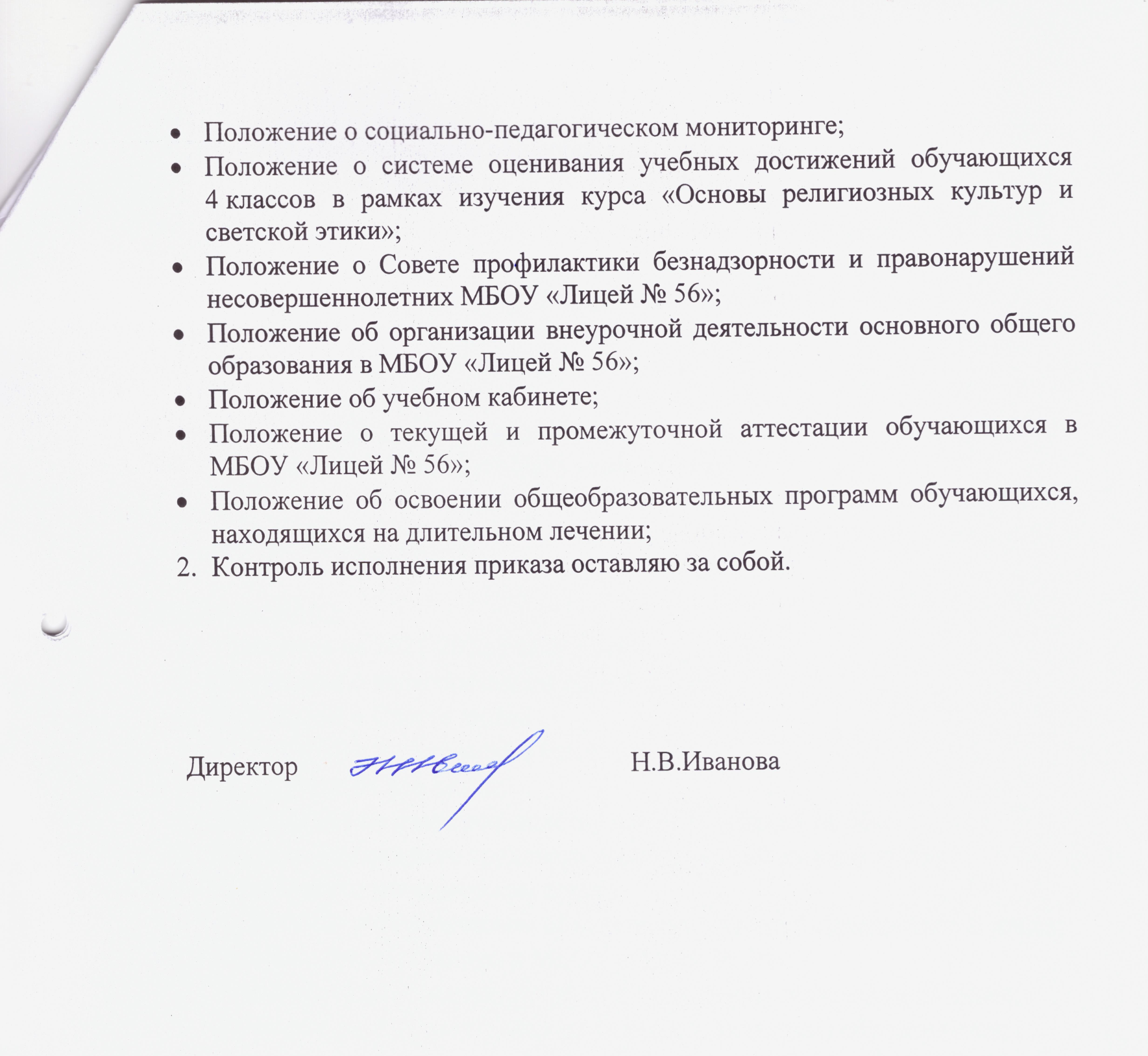 